استمارة انخراط / تجديد الانخراط 2020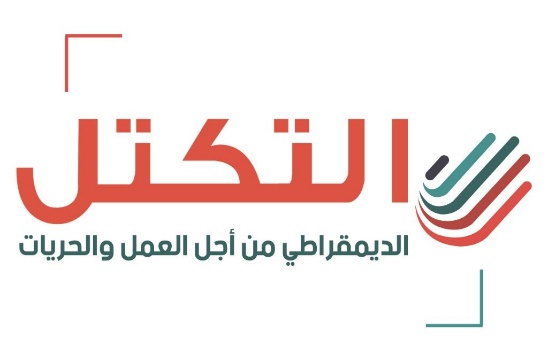 الرجاء الاجابة على كل الأسئلة حتى تتمكن من ارسال الاستمارةان واجهتم صعوبات عند ملئ الاستمارة يمكنكم الاتصال بنا على البريد الالكتروني
     adhesions@ettakatol.tnاستمارة انخراط / تجديد الانخراط 2020 Haut du formulaireالخانات التي تحمل علامة * إلزاميةالاسم--------------------------------------------------------------------: *
اللقب العائلي--------------------------------------------------------------: *   الجنس --------------------------------------------------------------------: *تاريخ الولادة--------------------------------------------------------------: *مكانها--------------------------------------------------------------------: *رقم بطاقة التعريف الوطنية-------------------------------------------------: *البريد الإلكتروني--------------------------------------------------------------------: الهاتف الجوال --------------------------------------------------------------: *سنة أول انخراط بالحزب-----------------: هل شاركت كمؤتمِر في مؤتمر 2017 -------------------: *ما هي مسؤوليتك في الحزب -----------------------------: *عنوان السكنى-------------------------------------------------------------------------------------------------------------------------------------------------------------------------------------------------------------------- الترقيم البريدي -----------------------------------------:  *البلدية --------------------------------------------------:  *المعتمدية -----------------------------------------------:  *الولاية ---------------------------------------------------: *المستوى التعليمي -----------------------------------------:  *المهنة-----------------------------------------------------:  *الاختصاص-----------------------------------------------:  *هل أنت ناشط في جمعية أو نقابة ---------------------------------------------------:  *إن كانت الاجابة نعم فما هو اسم ونشاط الجمعية أو النقابة و ما هي صفتك فيها---------------------------------------------------------------------------------------------------------------------------------------------------------هل أنت من ذوي الاحتياجات الخصوصية (حامل لبطاقة اعاقة) ----------------------------------------------------: هل أنت مسجل في القائمات الانتخابية في البلدية التي تقطن فيها؟ -------------------------------------------------: *هل لك ملاحظات أخرى؟ --------------------------------------------------------------------------------------------------------------------------------------------------------------------------------------------------------------------------------------------------------------------------------------------------------------------------------------------------------------------------------------------------------------------------------------------  أقرّ أنّني بمليء هذه الاستمارة أنخرط\أجدد انخراطي في حزب التكتل الديمقراطي من أجل العمل والحرّيات وأني بذلك أسمح لحزب التكتل باستعمال معطياتي الشخصية للأغراض التنظيمية وللتواصل معي ولأي استعمال يراه الحزب صالحا في إطار احترام القانون. * أقرّ أنّني بمليء هذه الاستمارة وانخراطي\تجديد انخراطي بنية صادقة في حزب التكتل الديمقراطي من أجل العمل والحرّيات وأني بذلك ألتزم باحترام مبادئه ولوائحه ونظامه الداخلي وهياكله وبسريّة المداولات الدّاخلية وعدم افشاء أسراره وأنني ألتزم بالانضباط الحزبي وبالعمل على دعم الحزب والفكر الاجتماعي الديمقراطي عموما. * ألتزم بتسديد المعلوم السنوي للانخراط عند استلام بطاقة الانخراط. * أصرّح على الشرف بأنّني أدليت بالمعطيات المصرّح بها أعلاه بكلّ صدق وعن حسن نية. *-------------------في-------------------------------- 2020الإمضاء 